中学校夜間学級教職員の意識調査　質問紙　　＜おねがい＞日頃よりの中学校夜間学級での教育活動へのご参加に敬意を表します。このたび、識字・日本語センターでは、識字・日本語学習活動ボランティアと中学校夜間学級（以下、夜中）教職員の方たちの意識調査を行うこととなりました。これは、そのうちの夜中教職員用質問紙です。調査を実施するのは、夜中教職員の皆さんの置かれた状況や意見を反映して学校をよりよいものとするためです。ここ数年、差別事象があいついで発生していることも調査実施のきっかけとなりました。夜中では、以前から人権を大切にしようとしてきましたが、今後とも、安心してすべての人が安心して学べる学校や教室を広げていくことが求められています。今回の調査がその参考になることを願っています。この調査の企画や実施には、大阪で夜中や識字・日本語学習に長年携わってきた多くの人たちが参画しています。調査結果は、行政の施策に反映することをめざすほか、教職員研修などに活かします。回答は、選択肢を選んで○をつけるほか、記号などを書く場合もあります。おもに統計的に処理して分析しますので、個人を特定して回答が報告されることはありません。どうか、ありのままをお答えくださるようお願いします。回答された質問紙は、封筒に入れてのり付けしたうえで、学校で集め、学校単位で同封レターパックに封入して識字・日本語センターに返送していただきます（締め切りは11月30日）。教職員のみなさんからの回答を学校が集める日程は、各学校で決めるようお願いしています。調査全体について疑問な点などあれば、問い合わせ先までご連絡ください。調査結果は、識字・日本語センターのウェブサイト等でお知らせします。識字・日本語センター*会長　　森　　実＊識字・日本語センターとは？識字・日本語センターは、識字・日本語学習について情報を集めたり、教材や情報を提供したりするセンターです。2002年に立ち上がり、大阪府・大阪市・堺市が共同で出資していました。その後、残念ながら自治体の予算は出されなくなりました。現在は、識字・日本語連絡会など市民団体が中心になって、大阪府・大阪市・堺市など自治体の協力のもと運営しています。　【識字・日本語センター住所（アンケート送り先）】　※送り先は同封のレターパックにも記載しています住所：　〒552-0001大阪府大阪市港区波除4丁目1-37 HRCビル8F　大阪府人権協会気付　　　　　　　　　　　　　　　　　　　　　識字・日本語センター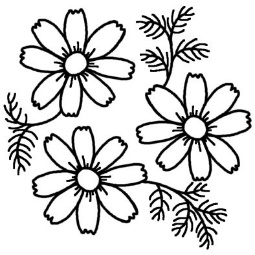 【質問紙のデータが必要な場合】※必要な場合はダウンロードしてください。URL（　https://call-jsl.jp/2021s　）に掲載しています。＊この調査は、文化庁委託事業「2021（令和３）年度『生活者としての外国人』のための日本語教育事業地域日本語教育実践プログラム（Ｃ）」を活用して実施しています　A．夜中での教職員の活動に関連する質問　　　　　　　　　　　　　　　　　　　　　　　　　　　　　　　　　　　A1．中学校の夜間学級（夜中）があることについては、どのようにして知りましたか。あてはまる番号を1つえらんで○をつけてください。１．知人・友人から　２．テレビや新聞などマスメディアを通じて　３．行政の広報などで４．夜中のポスターや広報で５．夜中に異動して６．その他⇒（具体的に　　　　　　　　　　　　　　　　　　　　　　　　　　　　　　　　　　　　　　　　　　　　　　　　　　　　　　　　　　　　　　　　　）７．とくに覚えていないA２.夜中の教職員になったのはいつごろですか。　だいたいでけっこうですから、あてはまる番号を1つえらんで○をつけてください。１．この１年以内２．１－２年ほど前から３．３－５年ほど前から４．6－１０年ほど前から５．１０年以上前から６．よく覚えていないA３.夜中に勤めるようになったとき、どんなことを特にしたいと思いましたか。あてはまる記号を3つまでえらんで○をつけてください。ａ．人の援助をしたいｂ．識字・日本語学習を支援したいｃ．自分の知識や技術を活かしたい	ｄ．社会的活動に参加したいｅ．個人的なチャレンジを進めたいｆ．昼間の時間を活かしたいｇ．いろいろな人と出会いたいｈ．教育の原点について考えたいｉ． その他⇒（具体的に　　　　　　　　　　　　　　　　　　　　　　　　　　　　　　　　　　　　　　　　　　　　　　　　　　　　　　　　　　　　　　　）ｊ．特にしたいことはない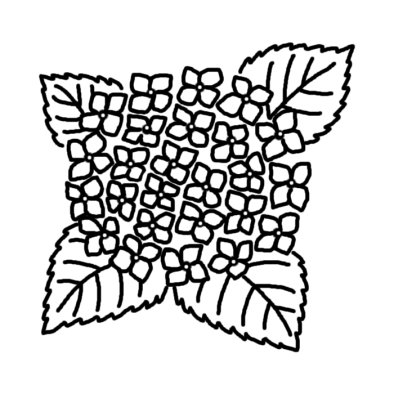 A4．夜中での識字・日本語学習支援に関連して、あなたはどのような研修を受けたことがありますか。あてはまる項目の記号にいくつでも○をつけてください。ａ．夜中についての入門的な研修ｂ．識字・日本語の「教え方」について深める研修ｃ．夜中生徒の社会的背景について深める研修ｄ．校内で実施する研修ｅ．夜中同士の連携による研修ｆ.近夜中や全夜中研が実施する研修g.文科省や行政が実施する研修h．その他⇒（具体的に　　　　　　　　　　　　　　　　　　　　　　　　　　　　　　　　　　　　　　　　　　　　　　　　　　　　　　　　　　　　　　　　　　）i．とくにないA5．今後、夜中での識字・日本語学習に関連して、あなたはどのような内容に関する研修を受けたいですか。あてはまる項目の記号にいくつでも○をつけてください。ａ．学習内容に関する研修ｂ．教材づくりなどの研修ｃ．生徒の生活課題に関する研修ｆ．生徒の仕事上の資格につながる研修ｄ．生徒の社会・文化・歴史的背景に関する研修ｅ．社会的な問題に関する研修ｇ．その他⇒（具体的に　　　　　　　　　　　　　　　　　　　　　　　　　　　　　　　　　　　　　　　　　　　　　　　　　　　　　　　　　　　　　　　　）ｈ．とくにないA6.これまで出会った夜中生徒に関わって、困ったことはありますか。次のうち、とくに困ったことのあるものを３つまでえらんで○をつけてください。　ａ．どんな内容を学びたいのかよく分からない　ｂ．どんなふうに学びたいのかよく分からない　ｃ．暮らしのなかでどんなことに困っているか分からない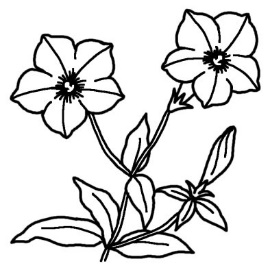 　ｄ．休んだり来なくなったりする理由や原因が分からない　ｅ.生徒の個人的相談を受けてどうしていいか分からない　ｆ．担当する生徒と他の生徒とのつながりをうまくつくれない　ｇ．ぴったりの教材が見つからない　ｈ．どのようにして話を聞き出せばよいか分からない　ｉ．言葉がうまく通じない　ｊ．その他　⇒（具体的に　　　　　　　　　　　　　　　　　　　　　　　　　　　　　　　　　　　　　　　　　　　　　　　　　　）　ｋ．生徒に関わってとくに困った経験はないA7.夜中での活動全般に関わって、これまで困ったのはどんなことでしょうか。あてはまる項目にいくつでも○をつけてください。ａ．生徒にぴったりの教材が学校にそろっていないｂ．生徒の要望や意見を教育活動に生かせていないｃ．生徒の生活相談に乗る体制が学校にないｄ．担当外の生徒や他の教職員と話すことがあまりないｅ．学校運営のための会議や体制が整っていないｆ．他の教職員との関係がよくないｇ．勤務校がなにをめざしているのかよくわからないｈ．行政の担うべき役割がはっきりしていないｉ．その他⇒（具体的に　　　　　　　　　　　　　　　　　　　　　　　　　　　　　　　　　　　　　　　　　　　　　　　　　　）A８.夜間中学校に勤めるようになってよかったと思うのはどんなことでしょうか。あなたの気持ちに近い項目に5つまで○をつけてください。ａ．自分が他の人の役に立っていると思えるb．生徒が元気になっていく姿を見られるc．世界への関心が広がったd．自分のとらわれに気づき、自由になったe．自分の人生そのものが豊かになったf．自分の力を伸ばすことができたg．自分の生き方がこれでよいかチェックできるh．新しい生きがいを見つけることができたi. 人間関係の幅が広がったj. 日本語のよみかきことばについて深く考えられるようになったk．世の中のあり方に疑問を感じることが増えたl. その他　⇒（具体的に　　　　　　　　　　　　　　　　　　　　　　　　　　　　　　　　　　　　　　　　　　　　　　　　　　　　　　　　　　　　　　　　　　）m.とくによかったと思うことはない　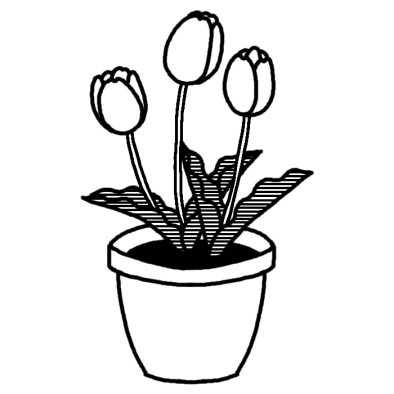 　B．新型コロナ感染拡大に関連する質問　　　　　　　　　　　　　　　　　　　　　　　　　　　　　　　　＊Bの質問項目では、このアンケートを受け取った勤務校についてお答えください。B1.新型コロナウイルス感染が拡大して、勤務校はどのように変化しましたか。次の項目のうちあてはまるものにいくつでも〇をつけてください。ａ．コロナ感染が広がって以来、まったく学校を開けていないｂ．学校での活動を休止した期間があったｃ．生徒が大幅に減ったｄ．教職員の仕事が大幅に増えたｅ．いわゆる「３密」を避ける対策を行ったｆ．消毒用アルコールや体温計などを設置したｇ．オンライン学習を導入したh．その他（具体的に：　　　　　　　　　　　　　　　　　　　　　　　　　　　　　　　　　　　　　　　　　　　　　　　　　　　　　　　　　　　　　　　　　　）i．特に変化はなかった		Ｂ２．新型コロナ感染が拡大して、次のような生徒は勤務校にいましたか。あなたにわかる範囲でけっこうです。当てはまる項目にいくつでも○をつけてください。ａ．感染しないかと不安が大きいｂ．家族や親戚のことが心配だｃ．外出などが制限され、孤立した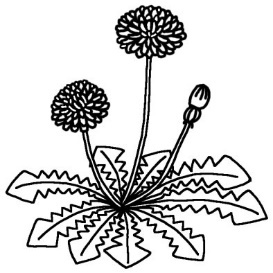 ｄ．学習したくてもしにくくなったｅ．失業したｆ．仕事が減ったｇ．仕事が忙しくなったｈ．特別定額給付金についての情報がわかりにくかったｉ．ワクチン接種についての情報や予約の仕方が分かりにくいj.「緊急事態宣言」や「まん延防止等重点措置」などの違いがわかりにくい	k.その他（具体的に：　　　　　　　　　　　　　　　　　　　　　　　　　　　　　　　　　　　　　　　　　　　　　　　　　　　　　　　　　　　　　　　　　　　）B3.Ｂ2の質問であがった事柄について、あなたは相談に乗ったり、解決を手伝ったりしましたか。相談に乗ったり、解決を手伝ったりした項目を選んで、その記号をいくつでも下に書いてください。　C．人権問題について　　　　　　　　　　　　　　　　　　　　　　　　　　　　　　　　　　　　　　　　　　　　　　C1．あなたが、特に人権上の深刻な問題と考えるものは、ａ～ｐのうちのどれですか。3つまでえらんで○をつけてください。a．女性の人権問題（例：役割分担意識、就労での不当な扱い、DV（配偶者やパートナー間の暴力））b．子どもの人権問題（例：いじめ、虐待、体罰、児童ポルノ）c．高齢者の人権問題（例：介護放棄、虐待、悪質商法・特殊詐欺の被害）d．障害者の人権問題（例：店舗でのサービス拒否、就労での不当な扱い、虐待）e．部落差別（同和問題）（例：身元調査、結婚や交際における周囲の反対）f．日本に居住している外国人の人権問題（例：入居拒否、就労での不当な取扱い）g．HIV感染者やハンセン病回復者及びその家族の人権問題（例：日常生活での不当な扱い、宿泊拒否）h．こころの病（うつ病、依存症など）に関する人権問題（例：風評による先入観や偏見、プライバシーの侵害）i．犯罪被害者やその家族の人権問題（例：無責任なうわさや誹謗中傷、プライバシーの侵害）j．ホームレスの人権問題（例：嫌がらせ、暴力）k．性的マイノリティ*の人権問題（例：同性パートナーとの入居拒否、本人が望んでいないのに自らの性的指向や性自認を他者に広められる（アウティング））l．職業や雇用をめぐる人権問題（例：差別待遇、職業や職種に対する偏見）m．セクシュアルハラスメント、パワーハラスメントn．インターネットにおける人権侵害（例：誹謗中傷、差別を助長する有害情報）o．ヘイトスピーチ（例：特定の人種や民族の人々を排斥する不当な差別的言動）p．新型コロナウイルス感染症患者や回復者ならびに医療従事者等やその家族の人権問題（例：日常生活での不当な扱い、宿泊拒否）＊性的マイノリティとは、同性愛者、両性愛者、性別違和のある人などをさしており、ＬＧＢＴＱとも呼ばれる人たちを指しています。C2．プライバシーについて、次のような考え方があります。強いて言えば、あなたの考えはどれに近いでしょうか。1つだけえらんで○をつけてください。１．何事であれ、他人の私生活をのぞき込んではいけない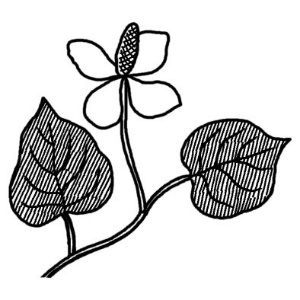 ２．個人に関する情報を語り発信する権利は本人にある３．どちらでもないC3.人権に関する問題をめぐって、いろいろな意見があります。あなたはどのように思いますか。ａ～ｎのそ　れぞれについて、あてはまる数字を1つだけえらんで○をつけてください。C4．あなたは、在日外国人など海外につながる人たちに関する次のようなことを知っていますか。おおよそ知っている事柄の記号にいくつでも○をつけてください（正確な年号は知らなくてもかまいません）。a．１９１0年に日本が大韓帝国を併合してから、朝鮮半島は日本の植民地だった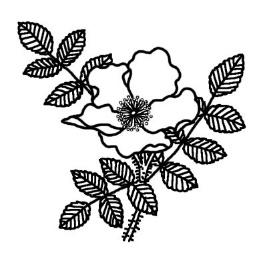 b．朝鮮半島から日本に来た人のなかには、強制的・半強制的にきた人たちがいるc．１９４0年に日本は朝鮮の人たちに「創氏改名」を求め、日本風の氏名を強制したd．在日朝鮮人は日本国籍をもっていたが、第二次大戦後1952年に剥奪されたe．中国から来た人たちのなかには、国策として中国東北部に入植し、戦後に取り残された日本人がいるｆ．南米からの「日系人」は、明治時代以降に日本政府の奨励で南米へ移住した人たちの子孫であるｇ．帰化（日本国籍取得）するには、経済力・素行・納税・もとの国籍放棄などが求められるｈ．在日外国人は、所得税や住民税など、税金を支払っているｉ．在日外国人には、議員などの公職に関わる選挙権・被選挙権がないｊ．日本は原則として重国籍を認めていないｋ．国際人権規約は「内外人平等」（日本国籍の有無に関わりなく人権は同等）を定めているC5.性別や性的指向、性自認にかかわる次の事柄について、あなたは知っていますか。おおよそ知っている事柄の記号にいくつでも○をつけてください。a．近年のジェンダーギャップ指数によれば、日本は男女の平等性が世界で１００位以下であるb．日本では男女の賃金格差は大きく、正社員同士で比べると女性は男性の７割強であるc．大阪府警によると、加害者の明確な電車内痴漢で、現行犯逮捕されたのは半分以下であるd．国連によれば、性別役割分業（「男は外で仕事、女は家で家事・育児」）が女性差別の土台であるe．同性愛者や性別違和など性的マイノリティ（LGBTQ）は日本社会で１割近くを占めるf．国語辞典によれば、「主人」ということばは主従関係を前提にしており「奴隷所有者」などをさすC6.学校や職場、日常生活のなかで、誰かが同和地区の人に対する差別的な発言をしたとき、あなたはどういった態度をとりますか。当てはまる番号を1つえらんで○をつけてください。１．差別的な発言があったことを指摘して、差別について話し合う（と思う）２．表立って指摘はしないが、差別はいけないことを何とか伝えようとする（と思う）３．表向き話をあわせて相づちを打ったり、自分も差別的な言葉を口にしたりしてしまう（と思う）４．ほかの話題に転換するよう努力する（と思う）５．何もせずに黙っている（と思う）６．その他⇒（具体的に　　　　　　　　　　　　　　　　　　　　　　　　　　　　　　　　　　　　　　　　　　　　　　　　　　　　　　　　　　　　　　　　）７．わからないC7.あなたは、「同和地区の人はこわい」とか、あるいは「同和対策は不公平だ」というような話を聞いたことがありますか。いずれか1つに○をつけてください。１．ある　⇒　次のＣ8、Ｃ9にお答えください　　		２．ない　⇒　C10にお進みくださいC8.それは誰からですか。あてはまる記号にいくつでも○をつけてください。a．家族b．親戚（しんせき）c．近所の人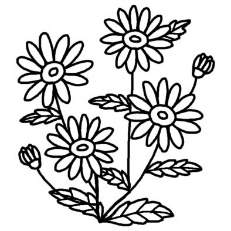 d．友人e．職場の人f．学校の先生g．府県や市町村の職員	h．知らない人i．その他⇒（具体的に　　　　　　　　　　　　　　　　　　　　　　　　　　　　　　　　　　　　　　　　　　　　　　　　　　　　　　　　　　　　　　　　　　）C9.その話を聞いたとき、どう感じましたか。初めて聞いたときを思い出して、1つだけ○をつけてください。　１．そのとおりと思った		２．そういう見方もあるのかと思った		３．反発・疑問を感じた					４．とくに何も思わなかったC10.同和地区出身者や在日外国人、アイヌの人々などが、自分のことを他の人たちに語ることについて、いろいろな考え方があります。次の項目のうち、あなたの考えに近いのはどれでしょうか。近いものを3つまでえらんで○をつけてください。ａ．どんな人に対してであれ、言わないほうがよいｂ．ごく親しい人に言うのはよいが、広く言う必要はないｃ．問題を広く訴えるために、自分の体験を語ることは大切だｄ．広く語っていけるような人権意識に満ちた環境や関係をつくるべきだｅ．聞いたとしても、それまでと同様につきあうことが大切だｆ．その人がなぜ自分のことを語ったかを考えるべきだｇ．周りにいろいろな人がいるとわかれば、人生がおもしろくなるｈ．そういうことを語れば、聞いた周りの人に負担になるｉ．聞いた私も、自分のことをもっと語りたくなってくるｊ．話そうかどうか迷っている人がいたら、自分は応援したいｋ．その他⇒（具体的に　　　　　　　　　　　　　　　　　　　　　　　　　　　　　　　　　　　　　　　　　　　　　　　　　　　　　　　　　　　　　　　　　　）　　Ｄ．学習の経験と今後への意見　　　　　　　　　　　　　　　　　　　　　　　　　　　　　　　　　　　　　　 Ｄ１．　この5年ほどの間で、次にあげる人権問題に関するイベント、講演会、研修会、学習会などに参加したことがありますか。ａ-ｇのそれぞれについて、当てはまる番号のいずれか1つに○をつけてください。Ｄ２．夜中設置者の行政などに対して、どんな要望がありますか。次のうち、当てはまる記号を　３つまでえらんで○をつけてください。ａ．今のままでよいｂ.夜中の数を増やしてほしいｃ．教材をもっとふやしてほしい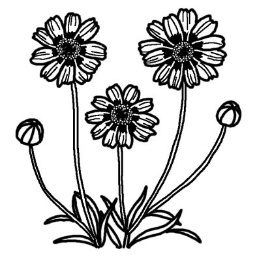 ｄ．学校の施設や設備をもっと充実させてほしいｅ.学校で必要に応じて使える予算を確保してほしいｆ．生徒をもっと募集してほしいｇ．教職員をもっと増やしてほしいｈ．教職員の給与をもっとしっかり保障してほしいｉ．別な時間帯にも開設してほしいｊ.小学校教科書も給与してほしいk.昼間部の教職員に夜中を知ってもらうための研修をふやしてほしいl.夜中の教職員向けの研修を増やしてほしいm．その他　⇒（具体的に　　　　　　　　　　　　　　　　　　　　　　　　　　　　　　　　　　　　　　　　　　　　　　　　　　）　　Ｅ．あなたご自身のこと　　　　　　　　　　　　　　　　　　　　　　　　　　　　　　　　　　　　　　        Ｅ１．　あなたの年齢は？　回答時の年齢でお答えください。１．２０歳未満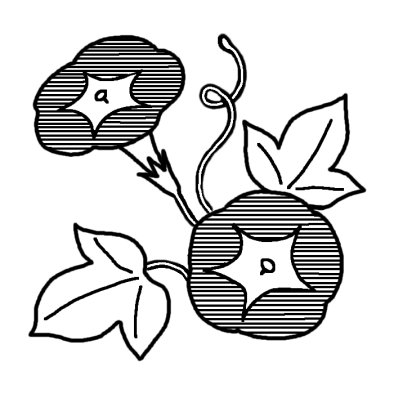 ２．２０－29歳3．30－39歳4．40－49歳5．50－59歳6．60－69歳7.70歳以上Ｅ2.　あなたの性別は？　　　　（　　　　　　　　　　　　　　　　　　　　　　　　　　　　　　　　　　　）Ｅ３．このアンケートを受け取った学校はどのような特徴をもっているでしょうか。あてはまる番号をえらんで○をつけてください。　　　　１．都心の大きな駅の近くにある学校　　　　２．同和地区に隣接する学校　　　　３．外国人多住地域にある学校　　　　４．主要私鉄沿線にある学校　　　　５．その他⇒（具体的に　　　　　　　　　　　　　　　　　　　　　　　　　　　　　　　　　　　　　　　　　　　　　　　　　　　　　　　　　　　　　　　）E4．あなたが最後に卒業された学校は？　1つだけえらんで〇をつけてください（在学中の方は在学している学校をお答えください）。１．中学校、旧制小学校、旧制高等小学校２．高等学校、中学校卒業が入学資格の専修学校・各種学校、旧制中等学校３．短大・高等専門学校、高卒が入学資格の専修学校・各種学校、旧制高校、専門学校４．大学、大学院５．その他⇒（具体的に　　　　　　　　　　　　　　　　　　　　　　               　　　　　　　　　　　　　　　　　　　　　　　　　　　　）　E5．あなたはこれまで、どんな仕事に就いたことがありますか。就いたことのある仕事にいくつでも○をつけてください。ａ．自営業（農林業、商工サービス業、建設業、自由業などの事業主及び家族従事者）ｂ．民間企業の社員ｃ．民間団体の職員ｄ．公務員（教員以外）ｅ．教員（小中高）ｆ．教員（その他）ｇ．派遣社員、契約社員、嘱託職員、非常勤職員、臨時雇、パート勤めｈ．その他の有業者⇒（具体的に　　　　　　　　　　　　        　　　　　　　　　　　　　　　　　　　　　　　　　　　　　　　　　　　　　　）　ｉ．家事専業ｊ．無職　Ｆ．自由記述　　　　　　　　　　　　　　　　　　　　　　　　　　　　　　　　　　　　　　　　　　　　　　　　　　　＊この調査や識字・日本語学習について感じたり、考えたりしていることを自由にお書きください。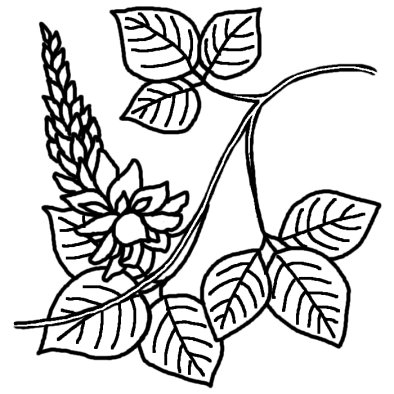 最後までご協力くださり、ありがとうございました。【この調査についての問い合わせ先】事務局長 丸山敏夫　電話番号：090-1223-9274　e-mail：tmarusan1945@hotmail.co.jp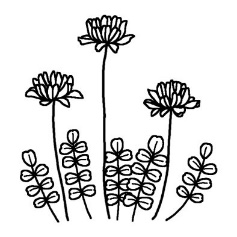 １．そう思う２．どちらかといえばそう思う３．どちらともいえない４．どちらかといえばそう思わない５．そう思わないａ．部落差別は、いけないことだが私とは関係ない話だ12345ｂ．部落差別を許さない態度を身につけることは、他の人権問題にも
プラスになる12345ｃ．同和地区の人には、差別されるだけの理由がある12345ｄ．そっとしておけば、部落差別は自然になくなっていく12345ｅ．身体障害者が利用できるようにすべての公共の建物を改造するべきだ12345ｆ．障害者を雇用する義務を果たしていない会社には、厳しい罰則を与えるべきだ12345ｇ．外国人住民は、もっと日本の文化にとけ込む努力をするべきだ12345ｈ．外国人は、仕事をする上で、少々待遇が悪くても仕方がない12345ｉ．子育ての間は、母親は育児に専念するべきだ12345ｊ．国会で女性議員の割合が低いのは問題だ12345ｋ．私は友人がＨＩＶに感染していることがわかっても、これまでと同じよう 
につき合っていける12345ｌ．病状や治療法、薬の処方について患者やその家族が知る必要はなく、
医師にまかせるべきだ12345ｍ．犯罪を犯した少年は、成人と同じように処遇するべきだ12345ｎ．高齢者が孤独死をする社会をつくっているのは、私たち自身の問題である12345ｏ．インターネット上の差別的情報は規制する必要がある12345ｐ．学校・園での体罰はやむを得ない　12345１．何度か参加した２．1度参加した３．参加したことはないa．障害者の人権問題123b．女性に関わる人権問題123ｃ．子どもに関わる人権問題123ｄ．日本に居住している外国人の人権問題123ｅ．部落差別（同和問題）123ｆ．性的マイノリティの人権問題123ｇ．ＨＩＶ陽性者、ハンセン病回復者及びその家族の人権問題123